ПОЛОЖЕНИЕ о членстве в Саморегулируемой организации Союз проектировщиков «Экспертные организации электроэнергетики», в том числе о требованиях к членам саморегулируемой организации, о размере, порядке расчета и уплаты вступительного взноса, членских взносовСанкт-Петербург2022 Общие положенияНастоящее Положение разработано в соответствии с Градостроительным кодексом РФ в действующей редакции, Федеральным законом от 01.12.2007 №315-ФЗ «О саморегулируемых организациях», Федеральным законом от 12.01.1996 N 7-ФЗ «О некоммерческих организациях», другими нормативными правовыми актами Российской Федерации в действующей редакции на момент утверждения настоящего Положения, а также Уставом саморегулируемой организации Союз проектировщиков «Экспертные организации электроэнергетики» (далее также - СРО или Союз).Требования настоящего Положения обязательны для соблюдения всеми членами СРО, органами управления, специализированными органами и работниками СРО.В члены СРО могут быть приняты юридическое лицо, в том числе иностранное юридическое лицо, и индивидуальный предприниматель при условии соответствия таких юридических лиц и индивидуальных предпринимателей требованиям, установленным СРО к своим членам, и уплаты такими лицами в полном объеме взносов в компенсационный фонд (компенсационные фонды) СРО, если иное не установлено законодательством РФ.Член СРО не может быть членом другой саморегулируемой организации того же вида.Решение о приеме в члены СРО принимается коллегиальным органом управления СРО, Экспертным советом Союза, на основании документов, предоставленных кандидатом в члены СРО, а также результатов проверки, проведенной в соответствии с внутренними документами СРО.Решение об исключении из членов СРО принимается коллегиальным органом Экспертным советом Союза, в соответствии с внутренними документами СРО.Вступление в члены саморегулируемой организацииДля приема в члены СРО индивидуальный предприниматель или юридическое лицо представляет в СРО следующие документы: заявление о приеме в члены СРО, в котором должны быть указаны в том числе сведения о намерении принимать участие в заключении договоров подряда на подготовку проектной документации с использованием конкурентных способов заключения договоров или об отсутствии таких намерений, по форме, размещенной в сети internet на официальном сайте Союза npeoe.ru, подписанное уполномоченным лицом. Полномочия такого лица подтверждаются Уставом, доверенностью и (или) иным документом, который должен прилагаться к заявлению; копии документов, подтверждающих факт внесения в соответствующий государственный реестр записи о государственной регистрации индивидуального предпринимателя или юридического лица:а) свидетельство о государственной регистрации юридического лица (нотариально заверенная копия либо копия, заверенная уполномоченным лицом юридического лица и, при наличии, печатью юридического лица);б) свидетельство о государственной регистрации физического лица в качестве индивидуального предпринимателя (нотариально заверенная копия либо копиязаверенная индивидуальным предпринимателем и, при наличии, печатью индивидуального предпринимателя); учредительные документы юридического лица: устав и (или) учредительный договор (нотариально заверенная копия либо копия, заверенная уполномоченным лицом юридического лица и, при наличии, печатью юридического лица); для иностранных юридических лиц - надлежащим образом заверенный перевод на русский язык документов о государственной регистрации юридического лица в соответствии с законодательством соответствующего государства; документы, подтверждающие соответствие индивидуального предпринимателя или юридического лица требованиям, установленным СРО к своим членам в разделе 3 настоящего Положения и иных внутренних документах СРО:а) документы, подтверждающие соответствие квалификационным требованиям к индивидуальному предпринимателю или руководителю юридического лица, самостоятельно организующему подготовку проектной документации: в отношении руководителя юридического лица: копии трудовых договоров, копии трудовых книжек, заверенные нотариально или уполномоченным лицом и, при наличии, печатью юридического лица; в отношении индивидуального предпринимателя: копии трудовых договоров, копии трудовых книжек, подтверждающие стаж работы индивидуального предпринимателя в качестве работника по трудовому договору, оригиналы или копии выписок из единого государственного реестра индивидуальных предпринимателей, иные документы с указанием видов деятельности, подтверждающие стаж работы лица в качестве индивидуального предпринимателя, заверенные нотариально или уполномоченным лицом и, при наличии, печатью индивидуального предпринимателя;копии дипломов, копии удостоверений о повышении квалификации, документы подтверждающие прохождение независимой оценки квалификации в аккредитованном ЦОК (Центре оценки квалификации) в соответствии с требованиями НАРК (с даты вступления в законную силу федерального закона №238-ФЗ «О независимой оценки квалификации» в действующей редакции и иных документов об образовании, заверенные нотариально или уполномоченным лицом и, при наличии, печатью юридического лица или индивидуального предпринимателя; б) документы, подтверждающие наличие у индивидуального предпринимателя или юридического лица специалистов по организации проектирования (главных инженеров проекта, главных архитекторов проекта):- копии трудовых договоров, копии трудовых книжек в отношении специалистов по организации проектирования (главных инженеров проекта, главных архитекторов проекта), заверенные нотариально или уполномоченным лицом и, при наличии, печатью юридического лица или индивидуального предпринимателя;- копии дипломов, копии удостоверений о повышении квалификации, документы подтверждающие прохождение независимой оценки квалификации в аккредитованном ЦОК (Центре оценки квалификации) в соответствии с требованиями НАРК (с даты вступления в законную силу федерального закона №238-ФЗ «О независимой оценки квалификации» в действующей редакции и иных документов об образовании в отношении специалистов по организации проектирования (главных инженеров проекта, главных архитекторов проекта), заверенные нотариально или уполномоченным лицом и, при наличии, печатью юридического лица или индивидуального предпринимателя; в) документы, подтверждающие наличие у специалистов по организации проектирования (главных инженеров проекта, главных архитекторов 	проекта) необходимых должностных обязанностей: копии должностных инструкций, приказов, в отношении специалистов по организации проектирования (главных инженеров проекта, главных архитекторов проекта), заверенные нотариально или уполномоченным лицом и, при наличии, печатью юридического лица или индивидуального предпринимателя. Документы, представляемые иностранными юридическими лицами на иностранном языке, должны быть переведены на русский язык и надлежащим образом заверены. Представление в СРО документов, указанных в пункте 2.1 настоящего Положения, осуществляется по описи.Передача документов в форме электронного документа (пакета документов), подписанного усиленной квалифицированной электронной подписью, допускается в случае использования в СРО соответствующего программного обеспечения, позволяющего в соответствии с законодательством Российской Федерации осуществлять работу с такими документами. Порядок проведения проверки документов, указанных в пункте 2.1 настоящего Положения, устанавливается согласно п. 2.5 настоящего Положения. В срок не более чем два месяца со дня получения документов, указанных в пункте 2.1. настоящего Положения, СРО осуществляет проверку индивидуального предпринимателя или юридического лица на соответствие требованиям СРО к своим членам. При этом СРО вправе обратиться: в Национальное объединение саморегулируемых организаций, основанных на членстве лиц, выполняющих инженерные изыскания, и саморегулируемых организаций, основанных на членстве лиц, осуществляющих подготовку проектной документации (далее - Национальное объединение изыскателей и проектировщиков или НОПРИЗ), с запросом сведений:а) о выплатах из компенсационного фонда саморегулируемой организации, членом которой являлись индивидуальный предприниматель или юридическое лицо, произведенных по вине такого индивидуального предпринимателя или такого юридического лица;б) о наличии или об отсутствии в отношении специалистов индивидуального предпринимателя или юридического лица, указанных в документах индивидуального предпринимателя или юридического лица, решений об исключении сведений о таких специалистах из национального реестра специалистов, принятых за период не менее чем два года, предшествующих дню получения СРО документов, указанных в пунктенастоящего Положения; в органы государственной власти и органы местного самоуправления с запросом информации, необходимой СРО для принятия решения о приеме индивидуального предпринимателя или юридического лица в члены СРО. в саморегулируемые организации, членом которых индивидуальный предприниматель или юридическое лицо являлись ранее с запросом документов и (или) информации, касающихся деятельности такого индивидуального предпринимателя или такого юридического лица, включая акты проверок его деятельности. По результатам проверки, предусмотренной пунктом 2.5. настоящего Положения, постоянно действующий коллегиальный орган управления СРО, Экспертный совет, принимает одно из следующих решений: о приеме индивидуального предпринимателя или юридического лица в члены СРО при условии уплаты вступительного взноса (в случае, если требования к уплате такого взноса установлены СРО), взноса в компенсационный фонд возмещения вреда, а также в компенсационный фонд обеспечения договорных обязательств в случае, если СРО принято решение о формировании такого компенсационного фонда и в заявлении индивидуального предпринимателя или юридического лица о приеме в члены СРО указаны сведения о намерении принимать участие в заключении договоров на подготовку проектной документации с использованием конкурентных способов заключения договоров; об отказе в приеме индивидуального предпринимателя или юридического лица в члены СРО с указанием причин такого отказа. СРО отказывает в приеме индивидуального предпринимателя или юридического лица в члены СРО по следующим основаниям: несоответствие индивидуального предпринимателя или юридического лица требованиям СРО к своим членам; непредставление индивидуальным предпринимателем или юридическим лицом в полном объеме документов, предусмотренных пунктом 2.1. настоящего Положения; если индивидуальный предприниматель или юридическое лицо уже является членом саморегулируемой организации, основанной на членстве лиц, осуществляющих подготовку проектной документации; членство юридического лица или индивидуального предпринимателя в саморегулируемой организации, основанной на членстве лиц, осуществляющих подготовку проектной документации, было прекращено менее 1 года до дня принятия решения, указанного в пункте 2.6 настоящего Положения. СРО вправе отказать в приеме индивидуального предпринимателя или юридического лица в члены СРО по следующим основаниям: по вине индивидуального предпринимателя или юридического лица осуществлялись выплаты из компенсационного фонда возмещения вреда или компенсационного фонда обеспечения договорных обязательств саморегулируемой организации, членом которой ранее являлись такой индивидуальный предприниматель или такое юридическое лицо; совершение индивидуальным предпринимателем или юридическим лицом в течение одного года двух и более аналогичных административных правонарушений, допущенных при подготовке проектной документации в отношении одного объекта капитального строительства; проведение процедуры банкротства в отношении юридического лица или индивидуального предпринимателя; юридическое лицо или индивидуальный предприниматель включены в реестр недобросовестных поставщиков (подрядчиков, исполнителей) по договорам. В трехдневный срок с момента принятия одного из решений, указанных в пункте 2.6. настоящего Положения, Союз обязан направить индивидуальному предпринимателю или юридическому лицу уведомление о принятом решении с приложением Выписки из протокола заседания Экспертного совета Союза заверенной подписью Исполнительного директора Союза. Индивидуальный предприниматель или юридическое лицо, в отношении которых принято решение о приеме в члены СРО, в течение семи рабочих дней со дня получения уведомления, указанного в пункте 2.9. настоящего Положения, обязаны уплатить в полном объеме: взнос в компенсационный фонд возмещения вреда; взнос в компенсационный фонд обеспечения договорных обязательств в случае, если СРО приняло решение о формировании такого компенсационного фонда и в заявлении индивидуального предпринимателя или юридического лица о приеме в члены СРО указаны сведения о намерении принимать участие в заключении договоров на подготовку проектной документации с использованием конкурентных способов заключения договоров; вступительный взнос в СРО в случае, если требования к уплате такого взноса установлены СРО. Решение СРО о приеме в члены Союза вступает в силу со дня уплаты в полном объеме взноса (взносов) в компенсационный фонд (компенсационные фонды) СРО, а также вступительного взноса в случае, если требования к уплате такого взноса установлены СРО.В случае неуплаты в установленный срок указанных в настоящем пункте взносов решение СРО о приеме в члены считается не вступившим в силу, а юридическое лицо или индивидуальный предприниматель считается не принятым в Союз. В этом случае СРО возвращает такому юридическому лицу или индивидуальному предпринимателю документы, поданные им с целью вступления в СРО, в течение 30 дней со дня истечения установленного срока уплаты, указанных в настоящем пункте, взносов. Такое юридическое лицо или индивидуальный предприниматель вправе вступить в СРО в порядке, установленном настоящим Положением. Решения Экспертного совета Союза о приеме индивидуального предпринимателя или юридического лица в члены Союза, об отказе в приеме индивидуального предпринимателя или юридического лица в члены Союза, бездействие СРО при приеме в члены Союза, установленные настоящим Положением и (или) иными внутренними документами СРО, могут быть обжалованы в арбитражный суд, а также третейский суд, сформированный Национальным объединением изыскателей и проектировщиков.Требования к членам саморегулируемой организацииКвалификационные требования к членам Союза в части минимальной численности специалистов по организации проектирования (главных инженеров проекта, главных архитекторов проекта) устанавливаются Градостроительным кодексом Российской Федерации и внутренними документами СРО. Требования к членам Союза в части минимальной численности специалистов по организации проектирования (главных инженеров проекта, главных архитекторов проекта), осуществляющим подготовку проектной документации в отношении особо опасных, технически сложных и уникальных объектов, дифференцируются с учетом технической сложности и потенциальной опасности таких объектов и устанавливаются Правительством Российской Федерации. Члены Союза обязаны уведомлять СРО о нарушении обязательств по заключенным договорам подряда на подготовку проектной документации, заключенным с использованием конкурентных способов заключения договоров, а также о судебных гражданско-правовых спорах по таким договорам в течение 7 (семи) дней со дня, когда члену Союза стало известно о нарушении обязательств и (или) о судебных гражданско-правовых спорах.Размеры, порядок расчета и уплаты вступительного, членских и иных целевых взносовВ Союзе устанавливаются следующие виды взносов: регулярные членские взносы (обязательный ежеквартальный денежный взнос); вступительные взносы; целевые взносы. Размер и порядок оплаты вступительных и регулярных членских взносов определяется Общим собранием членов СРО. Члены Союза обязаны своевременно вносить установленные взносы в порядке, и на условиях, предусмотренных настоящим Положением, а также в размерах, согласно решениям Общих собраний членов СРО, Экспертного Совета Союза. Вступительный взнос вносится вновь принятым членом Союза однократно, в полном размере в течение 7 (семи) рабочих дней со дня получения ими уведомления о принятом решении о приеме индивидуального предпринимателя или юридического лица в члены саморегулируемой организации.Уплата вступительного взноса является обязательным условием для вступления в силу решения СРО о приеме в члены СРО и внесения сведений в реестр членов СРО (в случае если обязательная оплата вступительного взноса предусмотрена по решению общего собрания членов). Членский взнос - это обязательный регулярный денежный взнос члена СРО, который направляется на обеспечение деятельности СРО по достижению уставных целей и реализации уставных задач и функций СРО. Каждый член Союза обязан ежеквартально передавать в собственность Союза регулярный членский взнос, оплачиваемый в денежной форме. Членские взносы за соответствующий календарный год вносятся членами Союза равными платежами ежеквартально, не позднее:«20» января - за первый квартал текущего года (январь, февраль, март);«10» апреля - за второй квартал текущего года (апрель, май, июнь);«10» июля - за третий квартал текущего года (июль, август, сентябрь);«10» октября - за четвертый квартал текущего года (октябрь, ноябрь, декабрь); Членские взносы могут быть уплачены ранее сроков, установленных пунктом 4.8. настоящего Положения (авансовым платежом). Вне зависимости от даты принятия СРО решения о приеме юридического лица или индивидуального предпринимателя в члены Союза членский взнос уплачивается в полном размере за тот месяц, в котором принято решение о принятии в члены СРО. Вне зависимости от даты прекращения членства в СРО, членский взнос уплачивается в полном размере за тот месяц, в котором принято решение об исключении из членов Союза или поступило заявление от члена СРО о добровольном прекращении членства в Союзе. Вновь принятым членам СРО размер регулярного членского взноса устанавливается пропорционально количеству месяцев до окончания квартала. Членский взнос за квартал, на который приходится дата вступления в члены, оплачивается не позднее 7 (семи) рабочих дней с даты принятия Экспертным Советом Союза решения о приеме в члены, оставшаяся сумма членского взноса оплачивается в порядке, установленном в п. 4.10. настоящего положения. В случае увеличения размера членских взносов по основаниям предусмотренным настоящим положением и внутренними документами СРО, разница за соответствующий квартал доплачивается в следующем в квартале в сроки, установленные в п. 4.10. настоящего положения. Излишне уплаченные членские взносы, членам Союза не возвращаются, а засчитываются на следующий период (квартал или год). Размер регулярного членского взноса в Союзе устанавливается решением общего собрания членов Союза принятым не менее чем 2/3 голосов от общего числа членов присутствующих на общем собрании. Размер членских взносов пересматривается по мере необходимости. По решению Экспертного совета Союза для членов СРО могут быть предусмотрены стимулирующие вычеты (скидки), а также урегулирование задолженности по оплатам регулярных взносов. Иные взносы членов в СРО должны иметь только целевой характер, то есть дополнительно к членским взносам в СРО должны быть направлены на обеспечение деятельности СРО по достижению уставных целей и реализации уставных задач и функций СРО, приоритетных направлений деятельности СРО предусмотренных уставом, в том числе участие в объединениях СРО и иные не противоречащие Уставу СоюзаЦелевые взносы (в том числе взносы в компенсационный фонд Возмещения вреда и взнос в компенсационный фонд Обеспечения договорных обязательств) могут устанавливаться Общим собранием членов СРО на периодической и (или) единовременной основе. Целевые взносы в компенсационный фонд возмещения вреда СРО, в том числе дополнительный целевой взнос в случае восполнения компенсационного фонда возмещения вреда Союза, уплачиваются в соответствии с Положением о компенсационном фонде возмещения вреда. Целевые взносы в компенсационный фонд обеспечения договорных обязательств Союза, в том числе дополнительный целевой взнос в случае восполнения компенсационного фонда обеспечения договорных обязательств СРО, уплачиваются в соответствии с Положением о компенсационном фонде обеспечения договорных обязательств. Лицу, прекратившему членство в Союзе, не возвращаются уплаченные вступительный взнос, членские взносы (в том числе авансовые платежи, внесенные в качестве оплаты регулярных членских взносов) и иные целевые взносы, в том числе взнос (взносы) в компенсационный фонд Возмещения вреда и компенсационный фонд Обеспечения Договорных Обязательств (компенсационные фонды) СРО, если иное не предусмотрено законом.Основания и порядок прекращения членства в саморегулируемой организации Членство в СРО СП ЭОЭ прекращается в случае: добровольного выхода члена Союза из состава членов СРО; исключения из членов Союза по решению СРО; смерти индивидуального предпринимателя - члена СРО или ликвидации юридического лица - члена СРО; присоединения СРО к другой саморегулируемой организации; по иным основаниям и в случаях, которые указаны в Федеральном законе от 1 декабря 2007 г. N 315-ФЗ «О саморегулируемых организациях». Член СРО вправе в любое время выйти из состава членов СРО по своему усмотрению, при этом он обязан подать в СРО заявление о добровольном прекращении членства в СРО. Членство в СРО прекращается со дня поступления в СРО подписанного уполномоченным лицом заявления члена СРО о добровольном прекращении членства в СРО.  СРО в день поступления в нее заявления члена СРО о добровольном прекращении его членства в СРО вносит в реестр членов СРО сведения о прекращении членства индивидуального предпринимателя или юридического лица в СРО и в течение трех дней со дня поступления указанного заявления на бумажном носителе или в этот же день в случае его поступления в форме электронного документа (пакета электронных документов) направляет в Национальное объединение изыскателей и проектировщиков, уведомление об этом. СРО принимает решение об исключении из членов СРО индивидуального предпринимателя или юридического лица при наличии одного или нескольких из следующих оснований: присоединение одной саморегулируемой организации к другой саморегулируемой организации; иные основания и случаи в соответствии с Федеральным законом "О саморегулируемых организациях" в действующей редакции. СРО вправе принять решение об исключении из членов СРО индивидуального предпринимателя или юридического лица также: при несоблюдении членом СРО требований технических регламентов, повлекшего за собой причинение вреда; при неоднократном в течение одного года или грубом нарушении членом СРО требований законодательства Российской Федерации о градостроительной деятельности, технических регламентов, стандартов на процессы выполнения работ по подготовке проектной документации, утвержденных Национальным объединением изыскателей и проектировщиков, стандартов СРО, настоящего Положения, Положения о контроле СРО за деятельностью своих членов и (или) иных внутренних документов. при неоднократном нарушении в течение одного года срока оплаты в СРО членских взносов, неуплате в СРО иных целевых взносов или неоднократном нарушении срока оплаты в СРО иных обязательных целевых взносов, в отношении которых установлена оплата по частям; при невнесении дополнительного целевого взноса в компенсационный фонд возмещения вреда СРО в установленный срок в соответствии с Положением о компенсационном фонде возмещения вреда СРО; при невнесении дополнительного целевого взноса в компенсационный фонд обеспечения договорных обязательств СРО в установленный срок в соответствии с Положением о компенсационном фонде обеспечения договорных обязательств СРО; Решение об исключении из членов СРО индивидуального предпринимателя или юридического лица принимается постоянно действующим коллегиальным органом управления СРО, Экспертным советом Не позднее трех рабочих дней со дня, следующего за днем принятия постоянно действующим коллегиальным органом управления СРО решения об исключении индивидуального предпринимателя или юридического лица из членов СРО, СРО уведомляет в письменной форме об этом: лицо, членство которого в СРО прекращено; Национальное объединение изыскателей и проектировщиков. Членство в СРО считается прекращенным с даты внесения соответствующих сведений в реестр членов СРО. Лицу, прекратившему членство в СРО, не возвращаются уплаченные вступительный взнос, членские взносы и взнос (взносы) в компенсационный фонд (компенсационные фонды) СРО, если иное не предусмотрено Федеральным законом о введении в действие Градостроительного кодекса РФ. В случае добровольного прекращения индивидуальным предпринимателем или юридическим лицом членства в СРО такой индивидуальный предприниматель или такое юридическое лицо в течение одного года не могут быть вновь приняты в члены СРО. Решение СРО об исключении из членов СРО, перечень оснований для исключения из членов СРО, установленный настоящим Положением и (или) иными внутренними документами СРО, могут быть обжалованы в арбитражный суд, а также в третейский суд, сформированный Национальным объединением изыскателей и проектировщиков.Ответственность за неуплату членских (регулярных) взносов.6.1 Члены Союза обязаны своевременно и в полном объеме уплачивать членские (регулярные) взносы в срок, порядке и размерах, предусмотренных настоящим Положением и решениями Общего собрания членов Союза.6.2 Своевременность и полнота уплаты членских (регулярных) взносов контролируется Исполнительным директором Союза.6.3. В случае просрочки уплаты членских (регулярных) взносов с членов Союза, Союз оставляет за собой право взыскать неустойку в размере 0,25% от суммы задолженности на дату просроченного платежа, за каждый календарный день просрочки.6.4. Неуплата членских (регулярных) взносов признается факт невнесения членом Союза членских (регулярных) взносов в сроки указанные в п. 4.8 настоящего Положения6.5. В случае систематического (два и более раза) уклонения от уплаты членских (регулярных) взносов, член Союза может быть исключен из состава Союза на основании решения Дисциплинарного комитета.Заключительные положения Настоящее Положение, вступает в силу со дня внесения сведений о нем в государственный реестр саморегулируемых организаций, основанных на членстве лиц, осуществляющих подготовку проектной документации. После принятия, настоящего Положения, оно подлежит размещению на сайте Союза в сети “Интернет” и направлению на бумажном носителе или в форме электронного документа (пакета электронных документов), подписанного СРО с использованием усиленной квалифицированной электронной подписи, в орган надзора за саморегулируемыми организациями в сфере подготовки проектной документации. Настоящее Положение не должно противоречить законам и иным нормативным актам Российской Федерации, а также Уставу СРО. В случае если законами и иными нормативными актами Российской Федерации, а также Уставом Союза установлены иные правила, чем предусмотрены настоящим Положением, то применяются правила, установленные законами и иными нормативными актами Российской Федерации, а также Уставом СРО.На бланке организациис указанием исх. № и датыВ СРО «Союз проектировщиков» (далее - саморегулируемая организация)ЗАЯВЛЕНИЕ о приеме в члены саморегулируемой организацииЗаявительорганизационно-правовая форма, полное, сокращенное и фирменное наименование (в соответствии с учредительными документами)Юридический адресадрес в соответствии с документами о государственной регистрации (учредительнымидокументами) с указанием почтового индексаФактический адрес(с указанием почтового индекса)Основной государственный регистрационный номер юридического лица / индивидуального предпринимателяОГРНОГРНИПСвидетельство	№	выдано	«	»	г.(наименование регистрирующего органа)Идентификационный номер налогоплательщикаИНН№выдано«»г.Свидетельство(наименование регистрирующего органа) Телефон:	Факс:Адрес электронной почты:		Руководитель (руководители): 	(должности и полные имена руководителей организации, имеющих право действовать от ее имени без доверенности, мобильный телефон)Расчетный счет:	(банк, номер расчетного счета)Представитель (представители) организации:(представители организации, уполномоченные для участия в работе СРО «Союз проектировщиков»с указанием контактного телефона, факса, адреса электронной почты каждого представителяУведомляем о намерении осуществлять подготовку проектной документации, стоимость которой по одному договору составляет (указывается уровень ответственности по компенсационному фонду возмещения вреда) (выбрать и оставить один из следующих вариантов):Первый уровень - предельный размер обязательств по таким договорам не превышает 25 млн.рублей;Второй уровень - предельный размер обязательств по таким договорам не превышает 50 млн.рублей;Третий уровень - предельный размер обязательств по таким договорам не превышает 300 млн.рублей;Четвертый уровень - размер обязательств по таким договорам более превышает 300 млн.рублей;Уведомляем о принятом решении о намерении принимать участие в заключении договоров подряда на подготовку проектной документации с использованием конкурентных способов определения поставщиков (подрядчиков, исполнителей) в соответствии с законодательством Российской Федерации о контрактной системе в сфере закупок товаров, работ, услуг для обеспечения государственных и муниципальных нужд, законодательством Российской Федерации о закупках товаров, работ, услуг отдельными видами юридических лиц, или в иных случаях по результатам торгов (конкурсов, аукционов), если в соответствии с законодательством Российской Федерации проведение торгов (конкурсов, аукционов) для заключения договоров подряда на подготовку проектной документации является обязательным (указывается уровень ответственности по компенсационному фонду договорных обязательств(выбрать и оставить один из следующих вариантов):Первый уровень - предельный размер обязательств по таким договорам не превышает 25 млн.рублей;Второй уровень - предельный размер обязательств по таким договорам не превышает 50 млн.рублей;Третий уровень - предельный размер обязательств по таким договорам не превышает 300 млн.рублей;Четвертый уровень - размер обязательств по таким договорам более превышает 300 млн.рублей;В случае преобразования организации, изменения ее наименования, фамилии, имени, отчества индивидуального предпринимателя, места нахождения, иной информации, содержащейся в реестре членов саморегулируемой организации и (или) представляемой в орган надзора за саморегулируемыми организациями или в национальное объединение саморегулируемых организаций, основанных на членстве лиц, осуществляющих подготовку проектной документации, изменения сведений, представленных для подтверждения соответствия требованиям, установленным нормативными правовыми актами Российской Федерации и внутренними документами саморегулируемой организации, обязуемся уведомлять СРО «Союз проектировщиков» в письменной форме или путем направления электронного документа в установленном порядке о наступлении любых событий, влекущих за собой изменение такой информации (сведений), в течение трех рабочих дней со дня, следующего за днем наступления таких событий.Взнос в компенсационные фонды обязуемся внести в течение семи рабочих дней со дня получения уведомления о приеме в члены СРО «Союз проектировщиков».Достоверность сведений в представленных документах подтверждаем.С Уставом и внутренними документами СРО «Союз проектировщиков»на дату подачи настоящего заявления ознакомлены и обязуемся их соблюдать.Приложения: документы по прилагаемой описи на листах.(должность)	(подпись)	(фамилия	и	инициалы)МП.Сведения об имуществеСведения* о наличии административных и производственных зданий, помещений, необходимых для выполнения работ по подготовке проектной документации в отношении объектов капитального строительства* Приложить копии договоров аренды (субаренды), заверенные арендодателем или нотариусом; копии свидетельств о регистрации права собственности или иные документы (выписки из единого государственного реестра прав на недвижимое имущество и сделок с ним и т.п.), подтверждающие регистрацию прав на недвижимое имущество. В случае представления ранее в СРО документов в отношении указанного имущества, указанные документы прикладываются в случае изменений в составе имущества на новое имущество или в случае изменения сведений об имуществе.Сведения о наличии у юридического лица или индивидуального предпринимателя имущества, необходимого для выполнения соответствующих видов работ,(офисных помещений, зданий и сооружений, иной недвижимого имущества, оборудования, инвентаря и приборов)* Приложить копии соответствующих договоров аренды заполняется в предлагаемом порядке: вычислительная и множительная техника; средства контроля и измерений (приложить копии документов, удостоверяющих наличие средств (счета, договора, гарантийные талоны, другие документы); лицензионное и свободно распространяемое программное обеспечение.Потребность в вычислительной и множительной технике определяется в соответствии с нормативно-техническими документами в проектировании.«	»	20	г.(Должность)	(Подпись)	(Фамилия	И.О.)М.П.Исполнитель:	(Фамилия Имя Отчество)Телефон:	М.П. «	»	20	г.Сведенияоб образовании, квалификации, стаже работы, независимой оценке квалификации специалистов, в т.ч. специалистов по организации подготовки проектной документации в отношенииобъектов капитального строительства«	»	20	г.(Должность)	(Подпись)	(Фамилия	И.О.)М.П.ИсполнительТелефон;* Прикладываются копии документов об образовании, подтверждающие указанные сведения.** Прикладываются копии трудовых книжек (либо выписки из трудовых книжек), трудовые договоры, должностные инструкции и приказы о наделении полномочиями, подтверждающие указанные сведения.*** Прикладываются копии документов, подтверждающих повышение квалификации.Примечание: в случае представления ранее в СРО документов, подтверждающих указанные сведения, указанные документы прикладываются в случае изменений в кадровом составе на новых специалистов или в случае изменения сведений о специалистах, за исключением случаев, когда такие документы должны быть в СРО.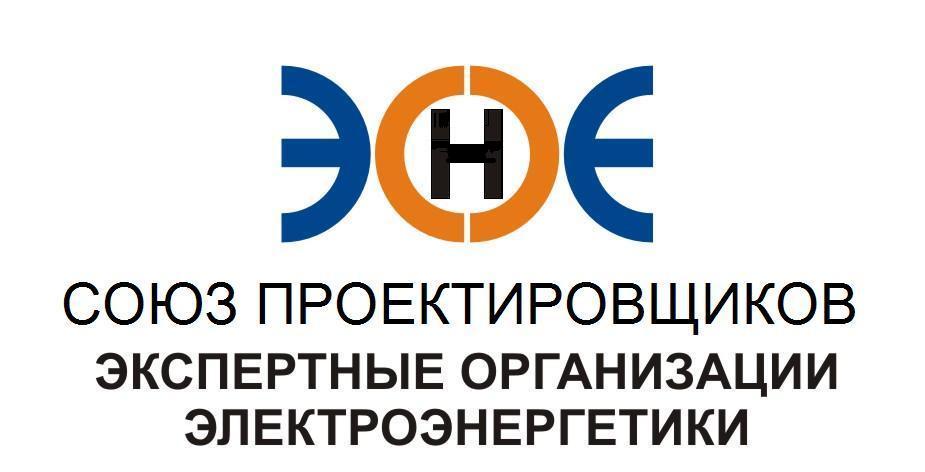 УТВЕРЖДЕНОПротоколом № _______ от «__» ___________ 2022 г.Внеочередного Общего собрания членовСаморегулируемой организации Союз проектировщиков «Экспертные организации электроэнергетики»Председатель Внеочередного Общего собранияЧленов Саморегулируемой организацииСоюз проектировщиков «Экспертные организации электроэнергетики»_________________________ А.И. Заир-БекСекретарь Внеочередного Общего собранияЧленов Саморегулируемой организацииСоюз проектировщиков «Экспертные организации электроэнергетики»__________________________ И.Ю. Юденкова№п/пНаименование, место нахожденияПлощадьТехническое состояниеВид права№НаименованиеКоличествоТехническое состояниеВид праваАдрес123456№п/пДолжность, форма работы (основное место работы/совмест ительство)Фамилия, Имя, ОтчествоОбразование, наименование образовательной организации, факультет, специальность, квалификация, номер и дата выдачи документа об образовании*Стаж работыСтаж работыСведения о прохождении независимой оценки квалификации: наименование образовательной организации, дата выдачи документа о независимой оценке квалификации, срок действия***№п/пДолжность, форма работы (основное место работы/совмест ительство)Фамилия, Имя, ОтчествоОбразование, наименование образовательной организации, факультет, специальность, квалификация, номер и дата выдачи документа об образовании*Общий по профессии, специальности или направлению подготовкив т.ч. на инженерных должностях с указанием должностей и организаций**Сведения о прохождении независимой оценки квалификации: наименование образовательной организации, дата выдачи документа о независимой оценке квалификации, срок действия***12